Diuretic therapy as prognostic enrichment factor for clinical trials in patients with heart failure with reduced ejection fractionClinical Research in CardiologyStefano Coiro, M.D., Ph.D.1,2Nicolas Girerd, M.D, Ph.D.1,3John J.V. McMurray, M.D.4Bertram Pitt, M.D.5Karl Swedberg, M.D., Ph.D.6Dirk J. van Veldhuisen, M.D., Ph.D.7Zohra Lamiral, M.S.1,3Patrick Rossignol, M.D., Ph.D.1,3*Faiez Zannad, M.D., Ph.D.1,31 Université de Lorraine, INSERM, Centre d’Investigations Cliniques Plurithématique, INSERM 1433, CHRU de Nancy, Institut Lorrain du Coeur et des Vaisseaux, Nancy, France2 Cardiology Department, Santa Maria della Misericordia University Hospital, Perugia, Italy3 INI-CRCT (Cardiovascular and Renal Clinical Trialists) F-CRIN Network, Nancy, France4 The British Heart Foundation Cardiovascular Research Centre, University of Glasgow, Glasgow, UK5 University of Michigan School of Medicine, Ann Arbor, Michigan, USA6 Sahlgrenska Academy, University of Gothenburg, Gothenburg, Sweden7 University of Groningen, University Medical Center Groningen, Groningen, The NetherlandsE-mail addresses: stefano.coiro@hotmail.it; n.girerd@chru-nancy.fr; john.mcmurray@glasgow.ac.uk; bpitt@med.umich.edu; karl.swedberg@gu.se; d.j.van.veldhuisen@umcg.nl, z.lamiral@chru-nancy.fr, p.rossignol@chru-nancy.fr, f.zannad@chru-nancy.fr*Corresponding authorAddress for correspondenceCentre d'Investigations Cliniques‐INSERM CHRU de Nancy, Institut Lorrain du Cœur et des Vaisseaux Louis Mathieu, 4 rue du Morvan, 54500 Vandoeuvre lès Nancy, France. Tel: +33 3 83157320, Email: p.rossignol@chru‐nancy.frSupplementary Table 1: Prognostic value of furosemide in predicting the primary outcome using Harrell’s C-IndexSupplementary Table 2: Treatment effect on cardiovascular death or hospitalization for heart failure and secondary outcomes according to enrichment criteria and diuretic use.CVD, cardiovascular death; HFH, heart failure hospitalization; CVH, cardiovascular hospitalization; BNP, B-type natriuretic peptideSupplementary figuresFigure 1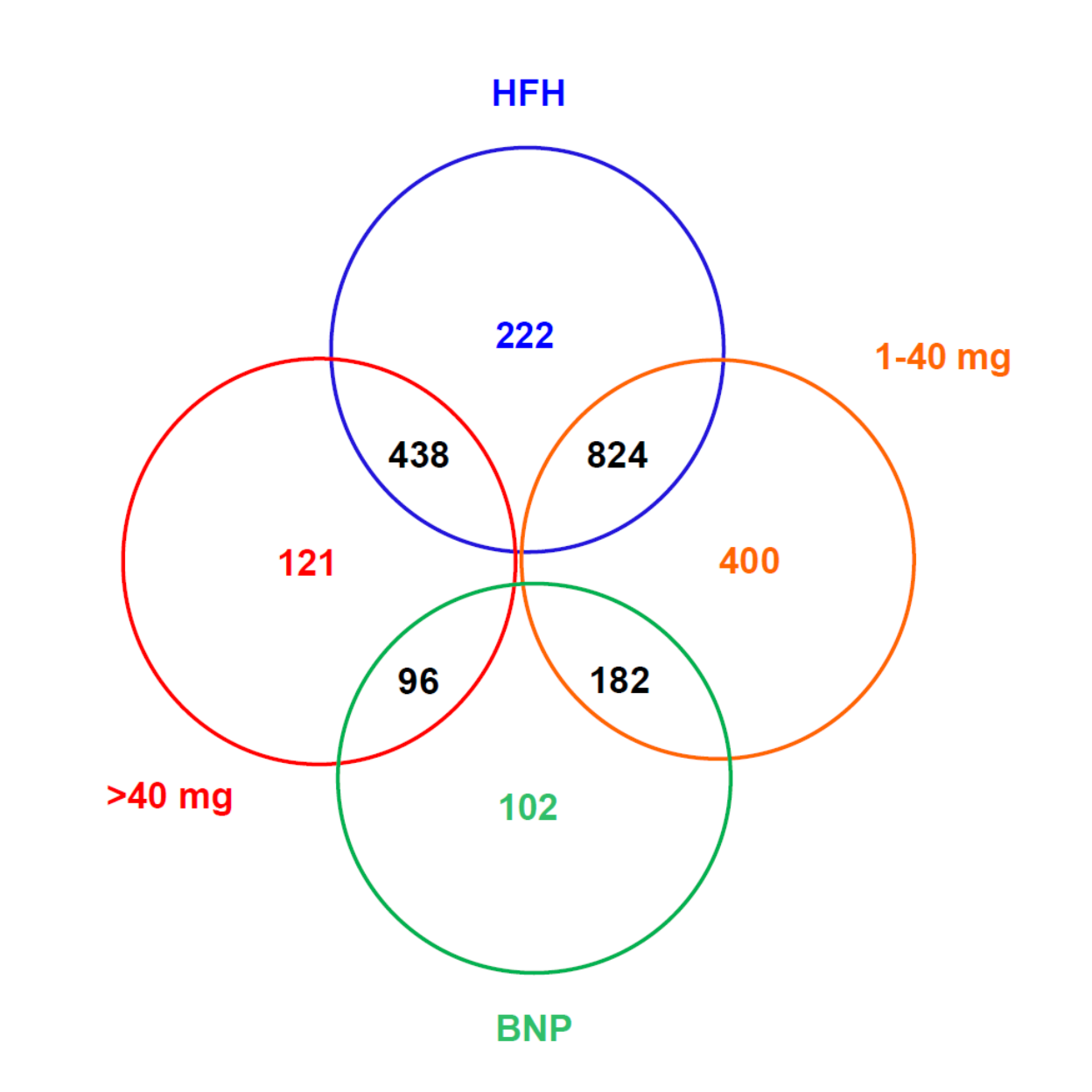 Figure 2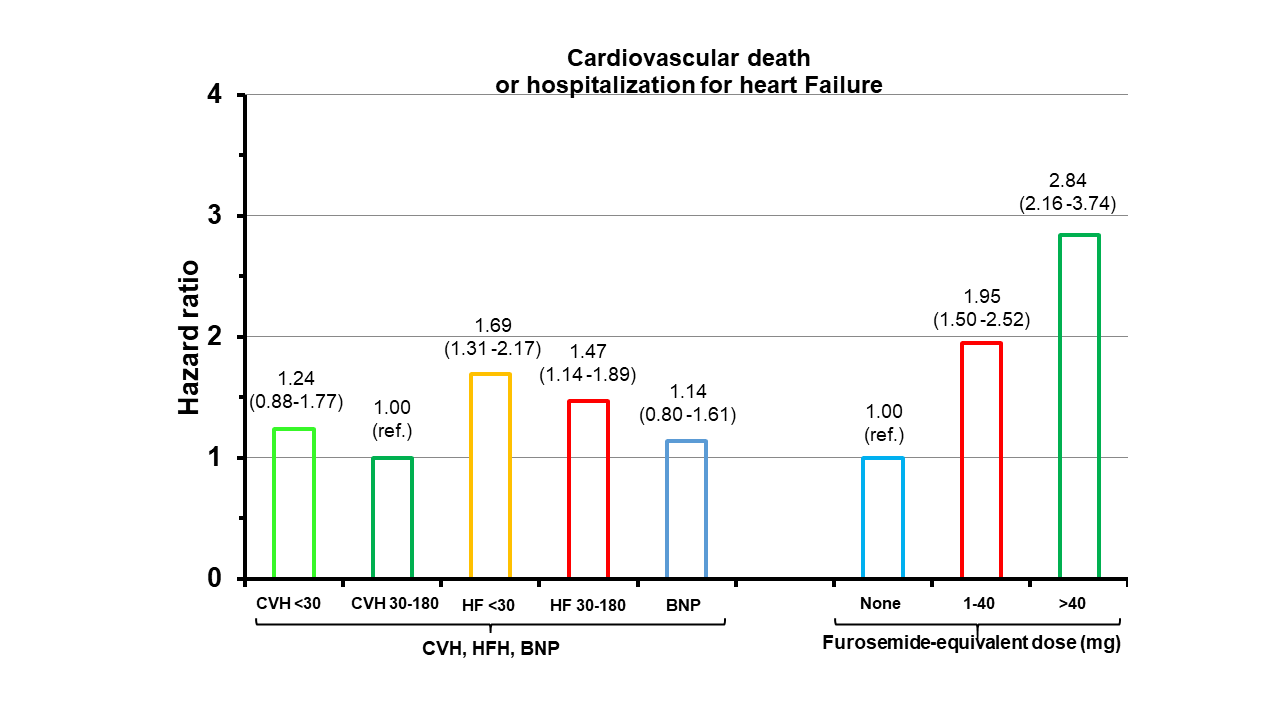 Figure 3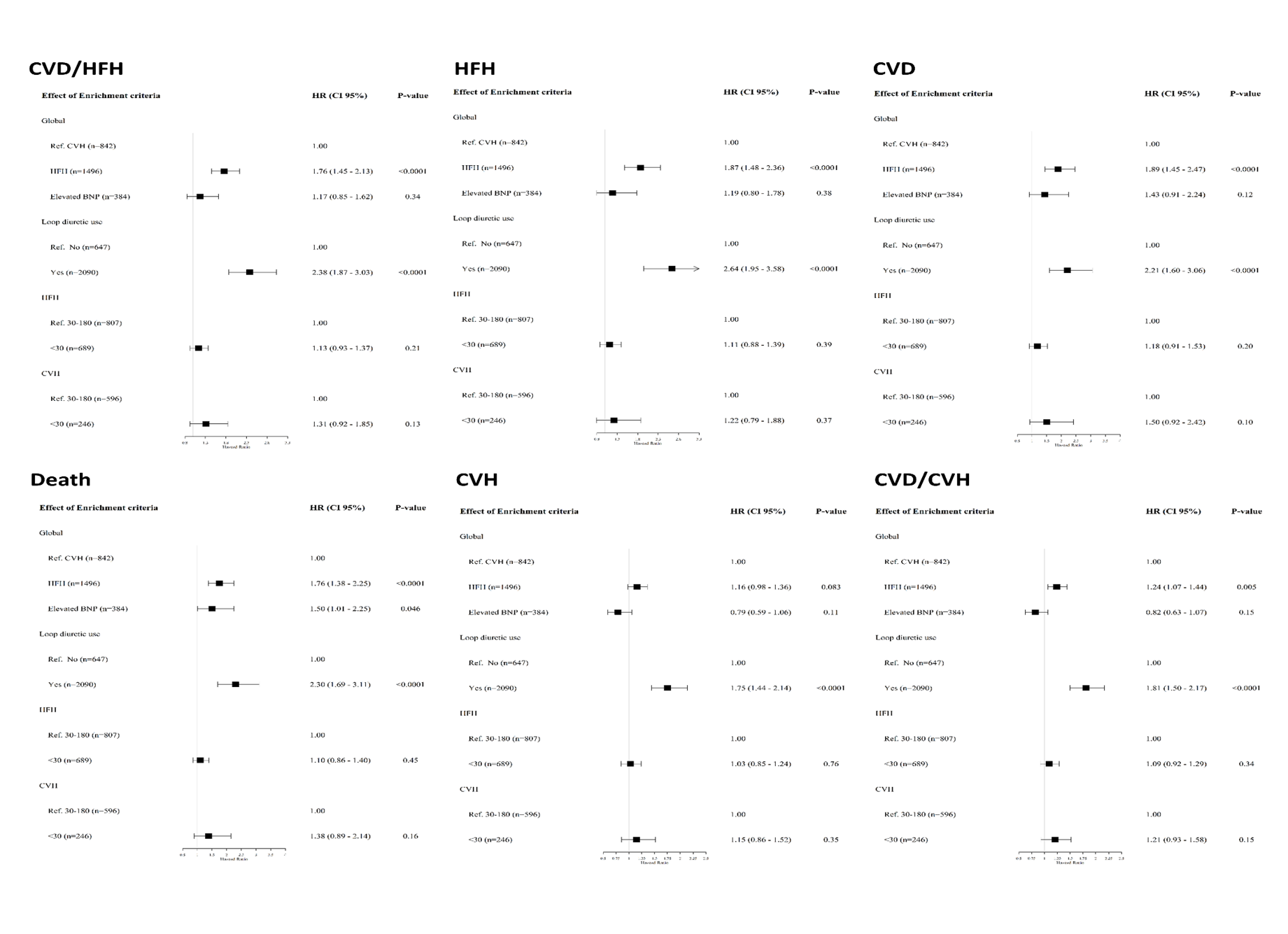 Model for furosemide dose (mg) C-index (95 %CI)P-valueGlobal0.595 (0.574 - 0.617)<0.0001HFH subgroup0.571 (0.545 - 0.596)<0.0001CVH subgroup0.606 (0.559 - 0.653)<0.0001BNP subgroup0.582 (0.503 - 0.661)0.043ParameterCVD HFHCVD HFHHHFHHFCVDCVDDeathDeathCVHCVHCVD CVHCVD CVHHR (95% CI)P-valueHR (95% CI)P-valueHR (95% CI)P-valueHR (95% CI)P-valueHR (95% CI)P-valueHR (95% CI)P-valueAccording to timing in HFHInteraction with drug0.02170.06340.180.250.090.029According to timing in HFH30-180 (n=807)0.83 (0.63 - 1.09)0.83 (0.60 - 1.16)0.88 (0.61 - 1.28)0.83 (0.59 - 1.18)0.93 (0.71 - 1.21)0.92 (0.72 - 1.17)According to timing in HFH<30 (n=689)0.53 (0.40 - 0.70)0.53 (0.38 - 0.75)0.62 (0.43 - 0.89)0.63 (0.44 - 0.89)0.67 (0.50 - 0.88)0.63 (0.49 - 0.80)According to timing in CVHInteraction with drug0.920.840.510.190.410.31According to timing in CVH30-180 (n=596)0.68 (0.44 - 1.03)0.51 (0.30 - 0.86)1.03 (0.57 - 1.88)1.23 (0.72 - 2.11)0.72 (0.52 - 0.99)0.71 (0.52 - 0.97)According to timing in CVH<30 (n=246) 0.70 (0.40 - 1.24)0.56 (0.27 - 1.16)0.75 (0.35 - 1.61)0.68 (0.33 - 1.40)0.56 (0.34 - 0.91)0.54 (0.34 - 0.84)According to enrichment criteriaInteraction with drug0.770.340.650.380.130.22According to enrichment criteriaCVH (n=842)  0.68 (0.48 - 0.95)0.52 (0.34 - 0.80)0.90 (0.56 - 1.44)0.99 (0.64 - 1.51)0.66 (0.50 - 0.87)0.65 (0.50 - 0.83)According to enrichment criteriaHFH (n=1496)0.66 (0.55 - 0.81)0.67 (0.53 - 0.85)0.74 (0.57 - 0.95)0.72 (0.57 - 0.92)0.79 (0.65 - 0.96)0.76 (0.64 - 0.91)According to enrichment criteriaElevated BNP (n=384)0.54 (0.30 - 0.95)0.42 (0.20 - 0.86)0.61 (0.28 - 1.32)0.62 (0.31 - 1.23)0.46 (0.27 - 0.79)0.50 (0.31 - 0.83)According to enrichment criteria and timingInteraction with drug0.200.220.520.280.100.062According to enrichment criteria and timingReference  CVH 30-180 (n=596) 0.67 (0.44 - 1.03)0.51 (0.30 - 0.86)1.03 (0.57 - 1.88)1.23 (0.72 - 2.11)0.72 (0.52 - 0.99)0.71 (0.52 - 0.97)According to enrichment criteria and timingHFH <30  (n=689)0.52 (0.39 - 0.69)0.53 (0.38 - 0.74)0.62 (0.43 - 0.88)0.63 (0.44 - 0.88)0.66 (0.50 - 0.88)0.62 (0.49 - 0.80)According to enrichment criteria and timingHFH 30-180  (n=807)0.83 (0.63 - 1.09)0.83 (0.60 - 1.15)0.88 (0.61 - 1.28)0.83 (0.59 - 1.18)0.93 (0.71 - 1.21)0.92 (0.72 - 1.17)According to enrichment criteria and timingCVH <30 (n=246)0.69 (0.39 - 1.23)0.55 (0.26 - 1.15)0.74 (0.34 - 1.59)0.68 (0.33 - 1.39)0.56 (0.34 - 0.91)0.53 (0.34 - 0.83)According to enrichment criteria and timingElevated BNP (n=384)0.54 (0.30 - 0.95)0.42 (0.20 - 0.86)0.61 (0.28 - 1.32)0.62 (0.31 - 1.23)0.46 (0.27 - 0.79)0.50 (0.31 - 0.83)According to loop diuretics use Interaction with drug0.360.700.500.400.200.29According to loop diuretics use Ref  No (n=647)0.81 (0.51 - 1.27)0.68 (0.38 - 1.22)0.94 (0.51 - 1.72)0.98 (0.55 - 1.74)0.89 (0.62 - 1.29)0.83 (0.59 - 1.17)According to loop diuretics use Yes (n=2090)0.64 (0.54 - 0.77)0.61 (0.49 - 0.75)0.75 (0.60 - 0.95)0.76 (0.61 - 0.94)0.69 (0.58 - 0.81)0.68 (0.59 - 0.79)According to loop diuretics doseInteraction with drug0.640.510.410.390.170.42According to loop diuretics doseRef none (n=647)0.81 (0.51 - 1.27)0.68 (0.38 - 1.22)0.94 (0.51 - 1.72)0.98 (0.55 - 1.74)0.89 (0.62 - 1.29)0.83 (0.59 - 1.17)According to loop diuretics dose1-40 (n=1411)0.63 (0.51 - 0.79)0.54 (0.41 - 0.72)0.83 (0.62 - 1.11)0.82 (0.63 - 1.08)0.63 (0.51 - 0.77)0.65 (0.54 - 0.79)According to loop diuretics dose>40 (n=657)0.65 (0.50 - 0.86)0.68 (0.50 - 0.93)0.63 (0.43 - 0.92)0.64 (0.45 - 0.91)0.79 (0.61 - 1.02)0.74 (0.58 - 0.94)